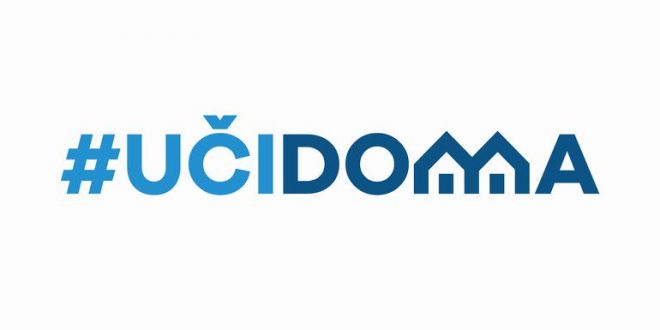 SEDMIČNI PLAN RADA PO PREDMETIMA ZA PERIOD 27.04.2020. – 30.04.2020.RAZRED I PREDMET          :Italijanski jezik   VIII raz   NASTAVNIK/CI: Perazic SuzanaRAZRED I PREDMET          :Italijanski jezik   VIII raz   NASTAVNIK/CI: Perazic SuzanaRAZRED I PREDMET          :Italijanski jezik   VIII raz   NASTAVNIK/CI: Perazic SuzanaRAZRED I PREDMET          :Italijanski jezik   VIII raz   NASTAVNIK/CI: Perazic SuzanaRAZRED I PREDMET          :Italijanski jezik   VIII raz   NASTAVNIK/CI: Perazic SuzanaDANISHODIAKTIVNOSTISADRŽAJ/POJMOVINAČIN KOMUNIKACIJEPONEDELJAKUTORAKZna da upotrebi nenaglasene licne zamjenice u funkciji objekta u slozenim vremenimaObnavljaju gradivo,usvajaju nove cinjenice,rade date vjezbe,slusaju videoPronomi diretti nei tempi compostiVajber grupa,Google ucionica,e mail,e-platformaSRIJEDAČETVRTAKPETAKPOVRATNA INFORMACIJA U TOKU SEDMICE